Publicado en Burgos el 18/02/2020 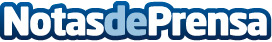 Zonas emblemáticas de Burgos, informa Guías Turísticos BurgosBurgos, capital de provincia de Castilla y León, destaca por su gastronomía, sus paseos y zonas verdes y por los retales que aún mantiene de la época MedievalDatos de contacto:Guías Turísticos BurgosWeb: https://www.guiasturisticosburgos.com/649 785 940 Nota de prensa publicada en: https://www.notasdeprensa.es/zonas-emblematicas-de-burgos-informa-guias Categorias: Nacional Gastronomía Viaje Historia Castilla y León Entretenimiento Turismo http://www.notasdeprensa.es